Financing Application (Microfinance)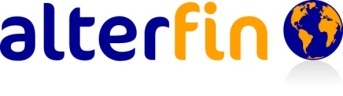 Financing Application (Microfinance)Contact Information of OrganizationContact Information of OrganizationName:  Name:  Address:Country:Website URL:Website URL:Contact Information of ResponsibleContact Information of ResponsibleName: Title: E-mail address: E-mail address: Phone number:Phone number:Skype address (if available):Skype address (if available):Business Information:Business Information:Legal structure:Legal structure:Starting date of operations: Starting date of operations: Target Population:  Gender: Operational Self-Sufficiency: (total operating income) divided by (Operating expenses + Financial expenses + Net loan loss provision expenses).PAR 30: is defined as the value of all loans outstanding that have one or more installments of principal past due more than thirty days. This item includes the entire unpaid principal balance, including both the past due and future installments, but not accrued interest. It also includes loans that have been restructured or rescheduled with installments of principal past due more than thirty days.Restructured: outstanding loans which have been restructured/refinanced, with no delays in capital repayment.Write-Off: loans which have been written-off during the period of analysis.Operational Self-Sufficiency: (total operating income) divided by (Operating expenses + Financial expenses + Net loan loss provision expenses).PAR 30: is defined as the value of all loans outstanding that have one or more installments of principal past due more than thirty days. This item includes the entire unpaid principal balance, including both the past due and future installments, but not accrued interest. It also includes loans that have been restructured or rescheduled with installments of principal past due more than thirty days.Restructured: outstanding loans which have been restructured/refinanced, with no delays in capital repayment.Write-Off: loans which have been written-off during the period of analysis.Financing Information:Financing Information:What kind of financing is requested? : What kind of financing is requested? : What amount of financing is your organization seeking (in USD)? : What amount of financing is your organization seeking (in USD)? : 